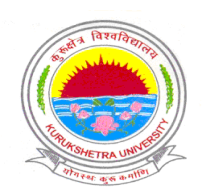 KURUKSHETRA UNIVERSITY, KURUKSHETRA(Established by the State Legislature Act XII of 1956)(‘A+’ Grade, NAAC Accredited)ADMISSION NOTICE: B.Ed. (2 yr-Gen) COURSE 2020-21.Kurukshetra University invites online application forms for Admission to B.Ed. (2 Yr. Gen.) Course in all the Institutes/Colleges of Education affiliated to Kurukshetra University w.e.f. 16.11.2020 through its Admission Portal : https://kukadmissions.in/. Last date for submission of online application form is 30.11.2020. Prospectus containing all information regarding Eligibility, Admission Schedule, Procedure to Apply and other information will be available on the Admission Portal w.e.f. 16.11.2020.Registrar